History of Computers Homework
Task 1: Put the following key points in computer history into the correct order by numbering them 1 to 13 with 1 being the earliest event and 13 being the most recent event.  You may need to do some research to help you complete this task.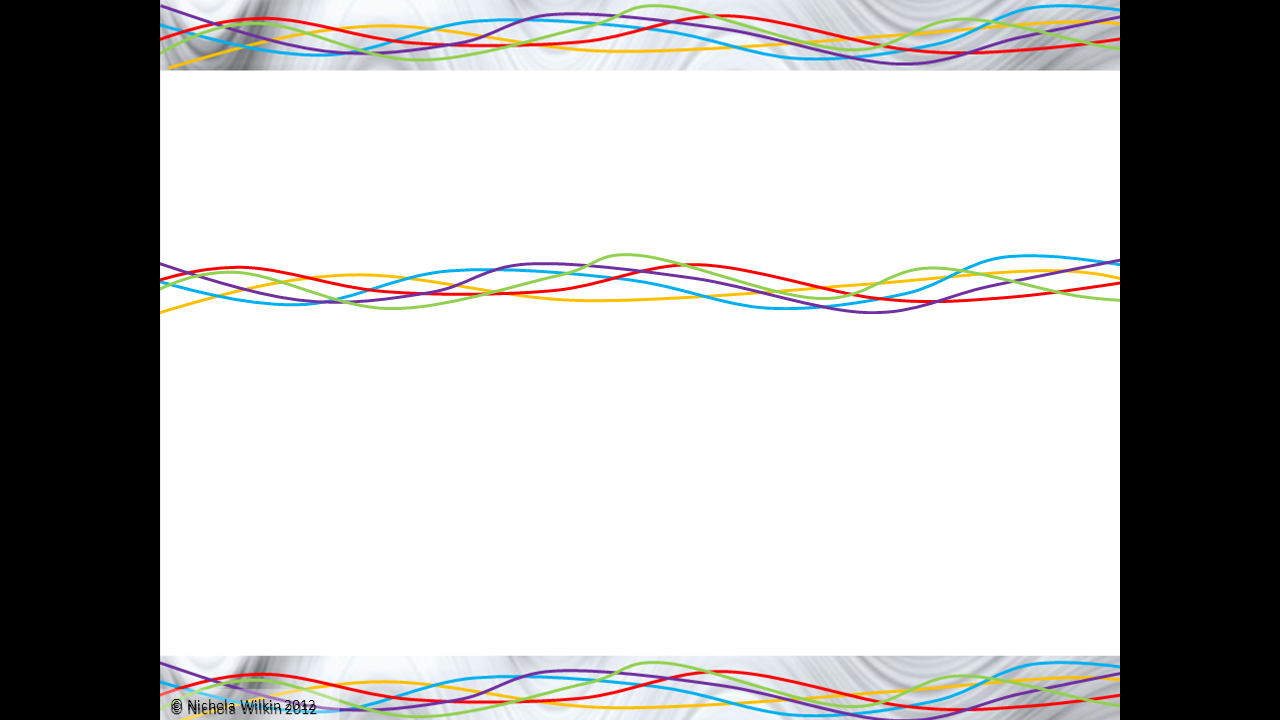 Extension Activity: Find out 3 more facts about each computer entrepreneur, Bill Gates and Steve Jobs which have not been covered in the lesson.  Write them on the back of this sheet.Name:Class:EventOrder in HistoryCharles Babbage drew up the plans for The Difference Engine while still a student at Cambridge University.Steve Jobs also dropped out of university at the age of 21, to start his company Apple.Alan Turing proved that a machine capable of processing a stream of 1s and 0s would be capable of solving any problem.John Napier invented “logarithms” to help reduce errors when performing calculations.Dr. Hopper developed the programming language known as COBOL.Joseph-Marie Jacquard used punched cards to control his weaving looms.Lady Augusta Ada was the first computer programmer and created programs for Babbage’s machines.Pascal invented a calculator to help work out taxes.Howard Aiken claimed that six electronic digital computers would be sufficient to satisfy the computing needs of the entire United States.Apple announced the release of the iPod.Tommy Flowers invented “Colossus”, the world's first electronic, digital, programmable computer.YouTube was founded.Bill Gates sold a computer that he had built and programmed to Seattle to allow them to count their city traffic.